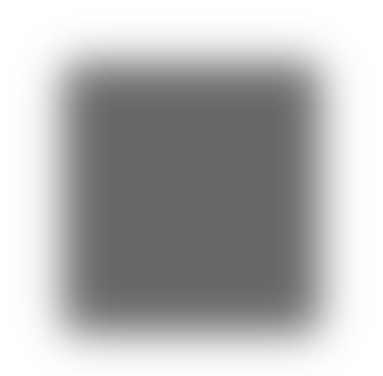 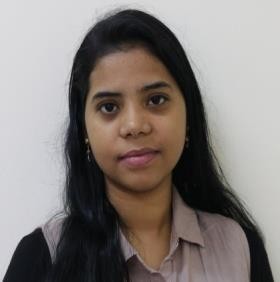 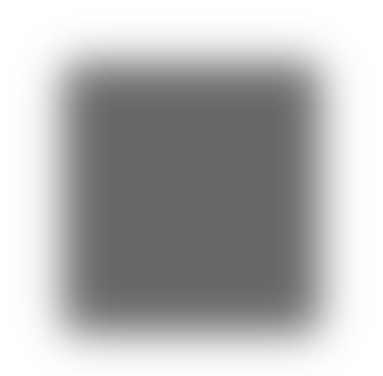 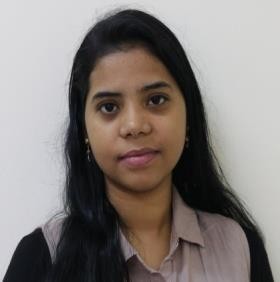 SARITHA      SARITHA.355858@2freemail.com 	 Nationality	: IndianDate of Birth	: 28 – 09 - 1987 Marital Status	: Married Religion	: Latin CatholicVisa Status	: Husband VisaCAREER OBJECTIVEI am a self-motivated and passionate MCA graduate looking for a Administrative role, where my knowledge, skills and aptitude could be utilized and further developed. WORK EXPERIENCES	Al Hidaya Electromechanical Cont.	October, 2015 - Till dateReceptionist / Administrative AssistantMeeting & Greeting guests.Attending calls / routing calls / messages.Handling general administrative duties.Updating Telephone list and circulating it.Documentation Work related staffs.Maintain staffs work details.Invoice preparation and clearing staff timesheet hours.Salary preparation and get approval from Manager.Maintain daily expenses of company.C-STORAGE                                                                                                                         November 2012 – May 2014Software Engineer Write programs in a computer language DOT NETUpdate and expand existing programsDevelop software, architecture, specifications and technical interfaceDevelop user interfaces and client displaysDevelop, deliver and test software prototypes.Assist software personnel in handling ongoing tasks as required.Innovate and develop high-value technology solutions to streamline processes.Initiate and drive major changes in programs, procedures and methodology.Page 1 of 2EDUCATION Sep 2012	Master of Computer Application (Passed with 64%)Lourdes Matha college of Science & Technology Kuttichal, Trivandrum (Under Kerala University)April 2009	B.Sc Physics (Passed with 69%)Allsaints College Trivandrum (Under Kerala University)March 2006	Plus Two (Passed with 71%)LeoXIII Higher Secondary School Pulluvila, TrivandrumMarch 2004	S. S. L. C.  (Passed with 78%)St.Chrysostoms’ GHSS, Nellimood, TrivandrumACADEMIC PROJECTSI have successfully completed two projects during my MCA program. PROJECT 1 - ONLINE PRISON ADMINISTRATIVE SYSTEM.Platform used:Front end: PHP Back end: MySQLPROJECT 2 - ELECTIONEERINGPlatform: Java, Android SDK Database: MySQLTECHNICAL KNOLEDGE AND SKILLSProgramming Languages	:	C, C++, JAVA Databases	:	Oracle 10g, MySQLOperating Systems	:	Windows NT, XP, LinuxOther technical skills	:	PHP, J2EE, Android, HTML, XML, CSS, MS Office Suite PERSONAL INTERESTSMusic: Semi Classical , Dancing Other:  Travel & Television ProgramsDECLARATIONI hereby confirm that all the details given by me are true to the best of my knowledge and belief Page 2 of 2